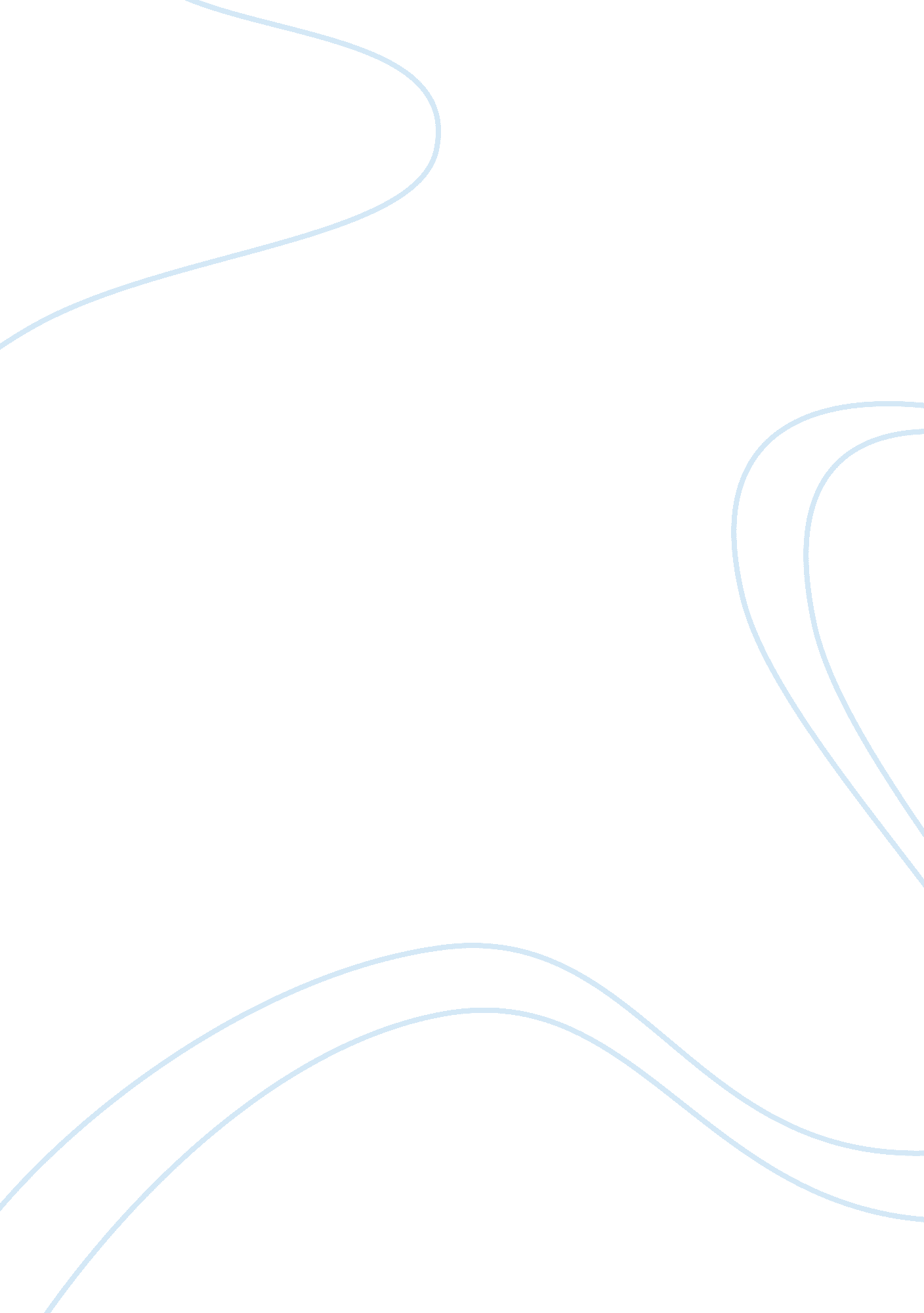 How community based tourism can gives jamaica tourism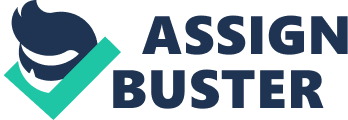 Community based touristry is accountable touristry, touristry that respects the environment civilization, heritage, people and high spots. The importance of nurturing the environment ; a responsible touristry which is needed in order to prolong a finish and the diverseness that it has to offer in the present and the hereafter ( htt5 ) ( Jamaica observer, 2011 ; htt5 ) . CBT if embraced to the full, will procure touristry for the state for many twelvemonth to come, but touristry will non be the lone thing that will procure peoples live goon, as community touristry does non seeks to over- dominate bing industries which are feasible and sustainable ; it does non utilize touristry to replace anything but merely to heighten what is already there ( htt5 ) . It is of import for our state as we place Jamaica for sustainable growing, we need the input, creativeness and committedness of every Jamaican to accomplish our ends. The chief aim of CBT would be to guarantee that the Jamaica ‘ s distinctive and rich cultural and natural heritage is sought after by spoting visitants, which would help in hiking touristry reachings and gaining. CBT can benefits the wider community, intending Jamaicans can hard currency in on the economic activity touristry generates ( htt6 ) . This fuels the development of rural Jamaica while fring poorness. This will finally bring forth addition revenue enhancement grosss and hike cultural apprehension among visitants and local ‘ s alike ( htt6 ) . The inaugural represent a new push aimed at the variegation of mass touristry in a manner in which communities can aimed at the variegation of mass touristry in a manner which communities can take part every bit benefits every bit good. Once community based touristry established an international individuality it can excite other local industries and amplify their export potency, such as amusement, trade, agribusiness and manufactured merchandises ( htt5 ) . Former touristry curate, Edmund Bartlett said, community based touristry has the possible to significantly hike employment for individual in rural Jamaica, while farther driving the development of the merchandise. While touristry and amusement curate Dr. Wykeham Mc Neill points out that community based touristry “ is an facet of the merchandise ( that ) the working at diversifying ” . I do n’t believe the local based CBT has make it full possible and there are a batch more work that need to be done to educate local communities in Jamaica to take duty of taking on environmentally- friendly, sustainable and corporate attack to their development. But to every Jamaican community need to acquire affect and be committed for CBT to be a true committedness. “ The world is that tendencies in the planetary travel market continue to bespeak that there is an addition focal point among visitants on heritage, civilization, nature and adventure- based touristry experiences ” said Mr. Bartlett. From our civilization, music, people, our beautiful heritage and our fantastic clime it is without a uncertainty that if the state embraces CBT to the full Brand Jamaica will hold a competitory advantage within the industry. IIPT already stated that Brand Jamaica is the “ Home of Community based touristry. The best individual to market the state and should be included in the selling of our alone merchandises “ Jamaicans ” . How engineering impact touristry and travel development Technology has affected the touristry by straight act uponing the ability of possible tourers to non merely discover possible finishs, but travel there easy after look intoing them at their leisure with instant information, dependable travel web and greater tools to get the better of linguistic communication and cultural barriers, the travel of today is far improved over the travel of the yesteryear ( eg. Passengers and now book their flight straight on-line and besides look into in online ) . Aside of the distance facet of planetary touristry even local touristry is improved by the benefits of engineering. In the yesteryear, touristry was chiefly in seasonal metropoliss and locations that were already good known merely to those that lived in the part or were old visitants. Information and inside informations of finishs were passed by word of oral cavity and the merely those with money could go. In today ‘ s universe engineering put the information in the custodies of the tourer whenever they need it. This information can be gathered at travel offices, booklets, the cyberspace and other topographic points. It is possible to calculate out precisely how much thing will be beforehand and assist tourer to garner information for themselves online about the finish. Technology cardinal benefit on the touristry industry is that it can present the topographic points to the possible tourer before go forthing. This is carried out through engineering in the signifier of picture taking, picture, entering and audio recording. Whether it a image, booklet, sounds of the civilization on a cadmium or tape, or a telecasting plan on the travel channel, people are wholly cognizant of what they think they want to see. At touristry finish now you can acquire keepsakes and particular services that engineering is usage to make alternatively of holding merely memories in your caput. Technology in touristry besides assist the economic system by supplying more occupations. Economic important of the organisations listed The economic important of two of the organisation listed will be that they will supply the chances to market the trade name efficaciously to both the Caribbean and international touristry market topographic points. Brand Jamaica addition more international entreaty will convey more tourer to the island therefore foreign exchange for the state. With our rich and our incredible blessed with a diverse natural resources in which gave us a alone and astonishing merchandise that build finish entreaties. By acquiring these aid it will assist to diversify our attractive forces and services offered to foreign subjects. The economic system will acquire a encouragement because more people will be able to happen occupations besides this can convey more investors in the state and bring forth more grosss. 